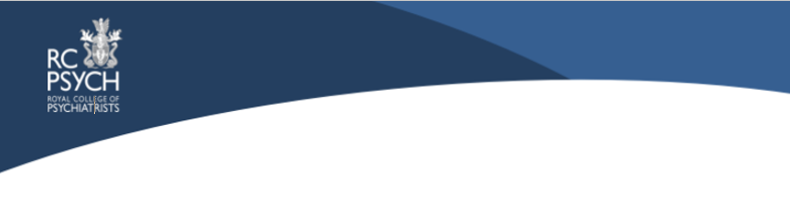 09:30 – 09:35Welcome and IntroductionDr Suhana AhmedChair, London Division09:35 – 10:35MEED Guidelines and Eating Disorders in a CAMHS SettingDr Agnes Ayton & Dr Ashish Kumar10:40 – 11:25Learning from Lived and Living ExperienceJames Downs11:25 – 11:40BREAK11:40 – 12:30Legal and Ethical issues in the treatment of eating disorders  Ulele Burnham and Dr Nikola Kern12:30 – 13:15LUNCH13:15 – 13:20Welcome Back Dr Suhana AhmedChair, London Division13:20 – 14:05 (TBC)TBC14:10 – 14:55Co-occurring substance use and mental health disorders: What all psychiatrists need to knowProf Owen Bowden-Jones 14:55– 15:10BREAK15:10 – 15:55Addictions in Mental Health Services Dr Derek Tracy15:55 – 16:00Final Comments and CloseDr Suhana AhmedChair, London Division